Breathing Foam

The Breathing Foam is a symbol of connecting the rich history and state-of-the-art renewable energy technology in Denmark. Considering the proposed site locates in east seaside of the statue of the Little Mermaid. Breathing Foam interconnects the statue and the beautiful fair tale to promote the classic image of Copenhagen. Meanwhile, to educate visitors, to offer the shade for visitors, to offset green gas emission, to generate renewable energy, and to contribute to achieve Danish government’s climate policy and goals simultaneously, breathing foam applies bionic technique to mimic the real creature’s metabolism process to capture the maximum solar and wind power.  

Reviewing the history
The Little Mermaid Statue is not only the icon of Copenhagen, but also a world-renown tourist attraction. The ideas of the Breathing Foam stem from this famous statue and aim to form a vivid and memorable image of the city accordingly. 

Connecting the future
Danish government intends to establish a green power economic by applying 100% renewable energy in energy supply by 2050. The electronic system for the Breathing Foam consists of three individual systems: solar power generator system, wind power generator system, and CO2 reduction system. In the day, the Breathing Foam’s structure will be powered and stretched by themselves to orient to the sun and capture wind power. Besides, the membranes which intersect in windbelts will filter CO2, and a dashboard on the post will show how much CO2 has been filtered by this system. The top of the canopy would be installed with solar panels which are used to capture the solar power. In the night, the structures shrink and continue capturing the wind power and filter CO2. Materials and Environmental ImpactThe Breathing Foam’s side structures are light weight but permanent structure mainly consisted by the Acrylic frame of the wind belt. The top of the structures are the Cassegrain Imaging Concentrator Mirrors. The whole structure is efficiently occupied by the green energy generation devices. The green energy will provide the surrounding area a new source of green power. More importantly, this site will be a perfect field for recreation and renewable energy education. With the installation of the Breathing Foam, this forgotten field will transform into a symbolic place announcing the arrival of a green age.Technology Application:Wind PowerWind Speed DataWind speed report Source: DANISH METEOROLOGICAL INSTITUTE MINISTRY OF TRANSPORTObserved Wind Speed and Direction in Denmark- with Climatological Standard Normals, 1961-90Wind Data (1999):Station: 30383 AvedørePosition: lat 55° 38’ N, long 12° 26’ EElevation (m.a.s.l.): 8 Level of measurement: 10 m Annual Wind Speed Range: 0.2m/s – 11m/s0.2m/s -5.0m/s: 72.7%5.0m/s – 11.0m/s: 25.7Energy Technology: WindbeltTM Technology Reference: Humdinger Wind Energy, LLC http://www.humdingerwind.com/#/home/(Diagrams and basic technology data below are from this source)Component Description: The WindbeltTM is a technology that ‘using a tensioned membrane undergoing a flutter oscillation to pull energy from the wind.’ This technology makes use of an aerodynamic phenomenon called the aeroelastic flutter. The force that generated by this phenomenon brought down the Tacoma Narrow Bridge on November 7, 1940. By flapped up and down by the wind, the membrane pulls energy from the wind and the module at both ends convert the energy into electricity. This technology is used as the major side frames of the Breathing Foam’s Structures in our design to capture wind power for operational use on the site and support the movement of the structure. 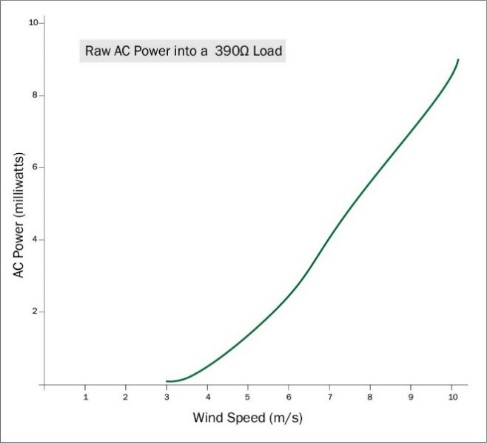 MicroSize: 100cm * 3cm * 3cmWind Speed Range and Power Generation: 3.5 m/s 0.2 mW; 5.5 m/s 2.0 mW; 7.5 m/s 5.0 mWOperational Windspeed: 2.68 m/s – 8.94 m/sSingle Device Power Generation: MediumWind Speed Range: 2.0m/s – 12.0m/sFrequency of Oscillation 20-40 HzSingle Device Power Generation: 0.1 kWh -1.0 kWh/MonthIntegrate with Design:Proposed Installed Structure Surface Area: 1714.748 m2Purposed Installation Unit Quantity: 572Single Unit = 6 Medium WindbeltTMSingle Unit Annual Capacity: 1.2 kW – 12kWSingle Structure Annual Capacity: 246 kW – 2460 kWTotal Annual Capacity: 688.8kWh – 6888kWSolar Power: Concentrated PVEnergy Technology: SolFocusTMTechnology Reference: SolFocus, inc. 2010 (Diagrams, photos and basic technology data below are from this source)Description: This technology using the Cassegrain Imaging Concentrator to direct sunlight onto a high efficiency solar cell to capture solar power. A power unit is the basic unit of the SolFocusTM System. A power unit is a Receiver Unit surrounded by a Cassegrain Imaging Concentrator. Twenty power units are assembled side by side to form a CPV Panel. Then panels can be assembled as a CPV System.The CPV System is the major component of the top of Breathing Foam’s structures. All the units will be installed facing the sky and forming a canopy against the sun. The canopy will be moved towards the sun to capture solar power as much as possible. Photo from SolFocus, inc. 2010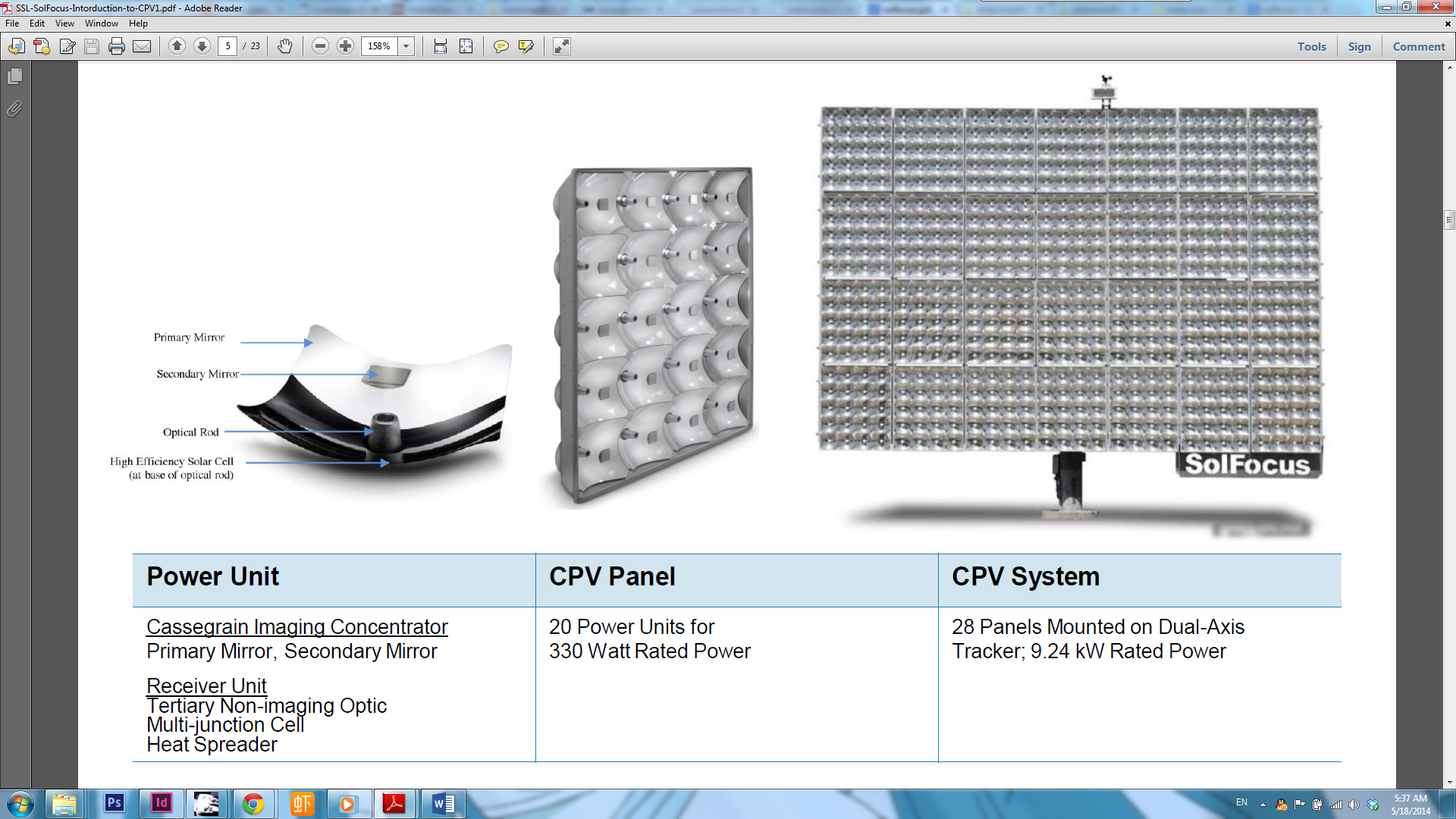 Integrate with Design:Proposed Installed Structure Surface Area: 1348.06 m2Purposed Installation Power Unit Quantity: 14028Single Unit Annual Capacity: 18.30kWTotal Annual Capacity: 256,659.84kW (256.66 MW)Reduce CO2 EmissionEnergy Technology: CO2 Scrubbers by Dr Klaus Lackner, Director of the Lenfest Center for Sustainable Energy at Columbia UniversityDescription:All the structures of Breathing Foam integrate the CO2 scrubbing machine that Dr Lackner designed to pull CO2 from the air around to reduce CO2 in its surroundings.  The installation of CO2 Scrubbers can absorb up to 331.09 kg CO2 per year.Overall Annual Capacity: 263,547.84kW (263.55 MW)Overall Annual Embodied Energy Return by Generating Green Energy: 92.98 tonnes (According CSIRO on embodied energy: Australia's foremost scientific institution http://www.csiro.au/org/CMSE) Overall Annual CO2 Absorption: 331.09 kg 